Dzień dobry. Zapraszam w poniedziałek, 15.06.2020r.Dzisiaj proponuję na początek jogową opowieść ruchową „Wyprawa w kosmos”.https://www.bing.com/videos/search?q=opowie%c5%9b%c4%87+ruchowa+dzieci+na+wakacjach&qpvt=opowie%c5%9b%c4%87+ruchowa+dzieci+na+wakacjach&view=detail&mid=99558A0606DCE04F2D7299558A0606DCE04F2D72&&FORM=VRDGAR&ru=%2Fvideos%2Fsearch%3Fq%3Dopowie%25c5%259b%25c4%2587%2Bruchowa%2Bdzieci%2Bna%2Bwakacjach%26qpvt%3Dopowie%25c5%259b%25c4%2587%2Bruchowa%2Bdzieci%2Bna%2Bwakacjach%26FORM%3DVDREZapraszam do wysłuchania wiersza B. Szelągowskiej „Na wakacje ruszać czas”Za dni kilka –o tej porze
będę witać polskie morze.
Bo najbardziej mi się marzy
żeby bawić się na plaży.A ja chciałbym dotknąć chmury
i dlatego jadę w góry.
Razem z mamą, razem z tatą
w górach lubię spędzać lato.Ja na morze nie mam czasu.
Wolę jechać het- do lasu.
I tam z dziadkiem zbierać grzyby
albo w rzece łowić ryby.Dla mnie to najlepsza pora
żeby wskoczyć do jeziora.
Nie chcę w upał chodzić w góry.
Wolę jechać na Mazury.Morze, góry, las i rzeka;
Wszystko to już na nas czeka.
Bo zaczęło się już lato
Jedźmy mamo, jedźmy tato.Jak zwykle porozmawiajmy z dziećmi na temat wiersza – dokąd dzieci mogą jechać na wakacje; co można robić na plaży, w górach, nad jeziorami.Zachęcam do zabawy dydaktycznej „Gdzie spędzimy wakacje?” Poniżej przedstawiam obrazki krajobrazów – morze, jezioro, góry oraz obrazki różnych przedmiotów. Zadaniem dzieci będzie dopasować przedmiot do konkretnego krajobrazu i uzasadnić swój wybór. Np. możemy chodzić po górskich szlakach, odwiedzać schroniska, przydatne będą kije, lornetka itp.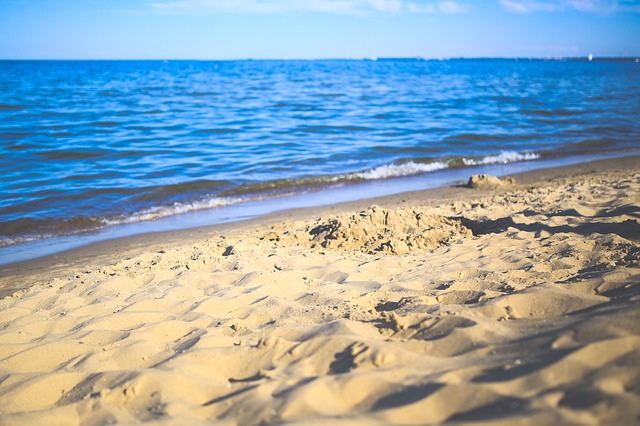 https://www.bing.com/images/search?q=obrazek+morza&FORM=HDRSC2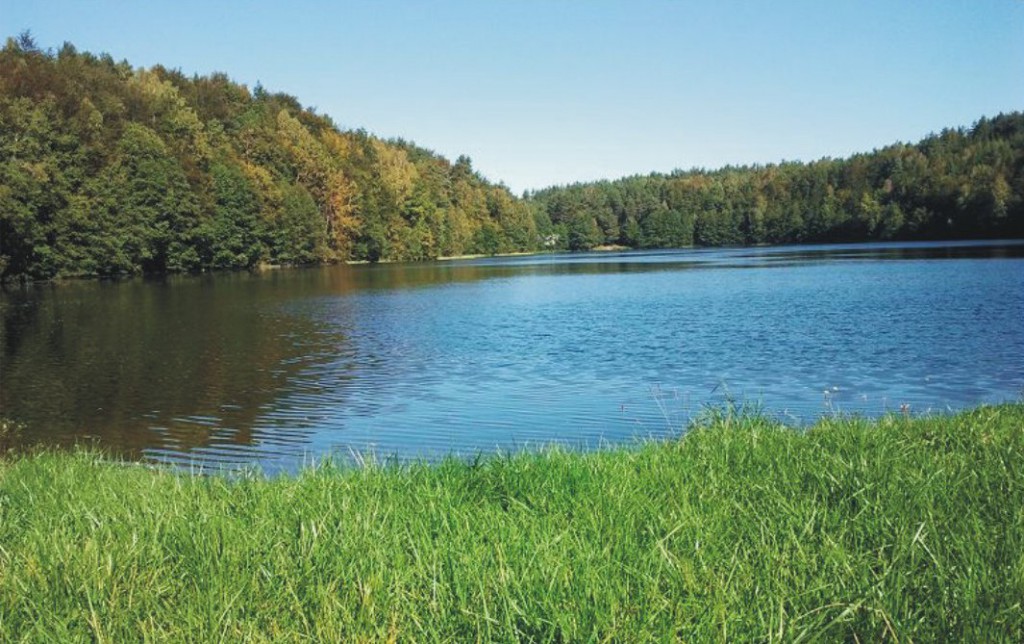 https://www.bing.com/images/search?q=obrazek+jeziora&FORM=HDRSC2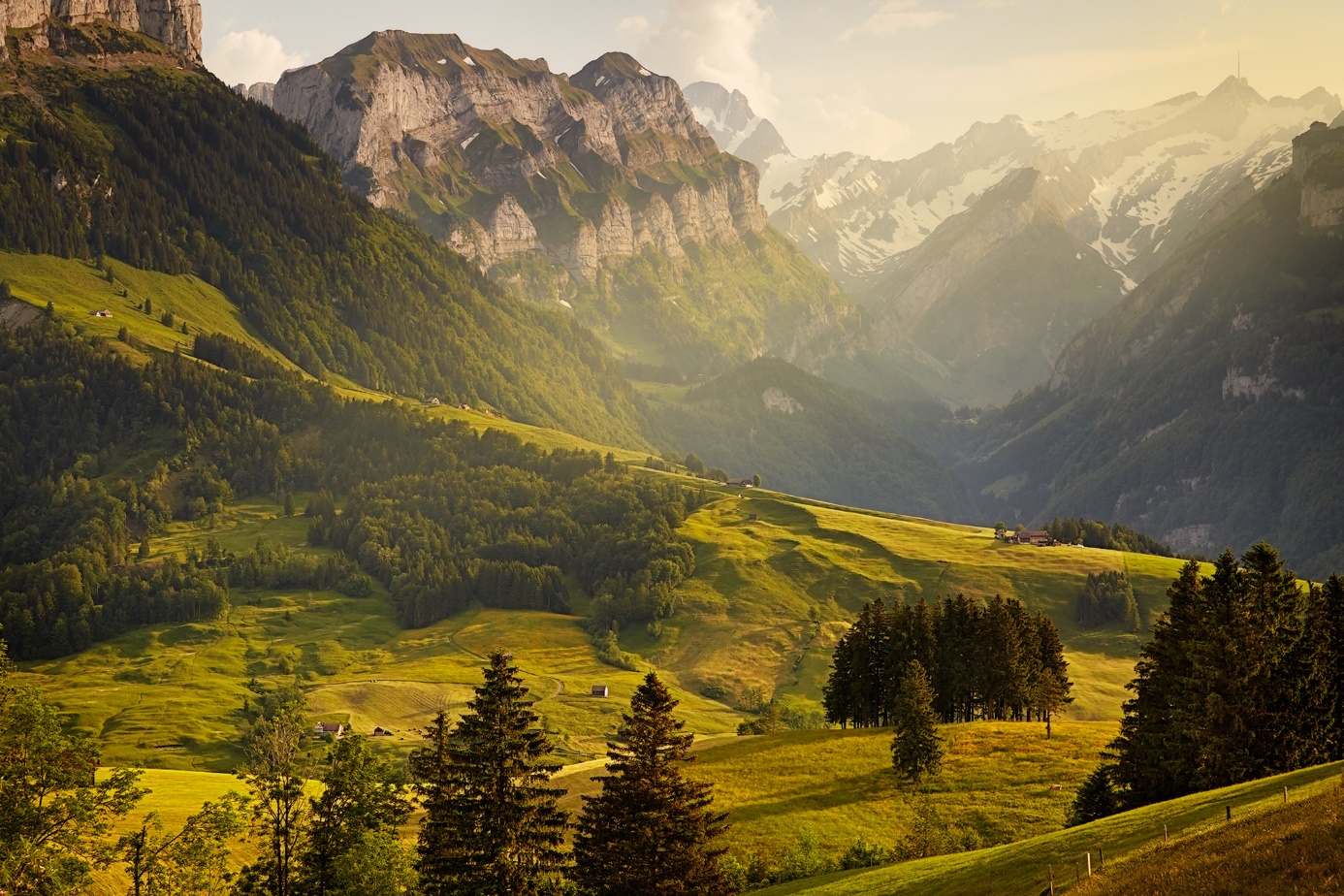 https://www.bing.com/images/search?q=obrazek+g%c3%b3r&FORM=HDRSC2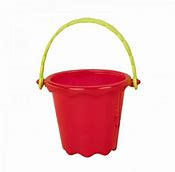 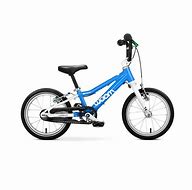 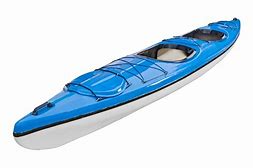 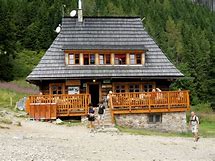 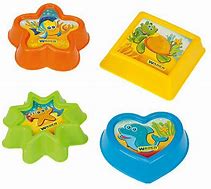 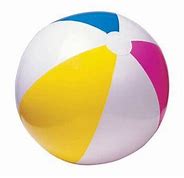 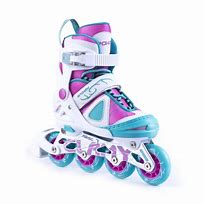 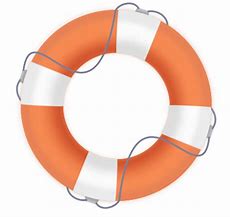 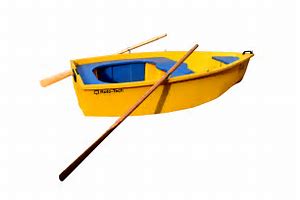 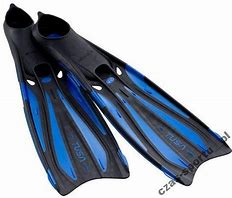 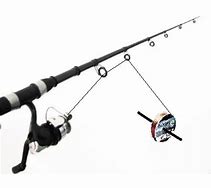 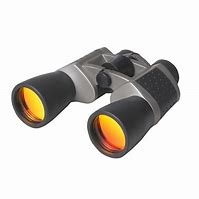 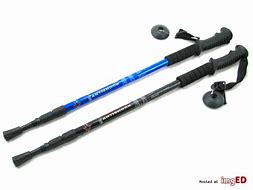 Zanim pojedziemy na wakacje, musimy zastanowić się, jakim środkiem lokomocji możemy odbyć podróż. Prezentacja multimedialna – środki transportuhttps://przedszkolankowo.pl/2016/11/21/pojazdy-prezentacja-multimedialna/pojazdy-prezentacja-multimedialna-2/Posłuchajmy odgłosów środków transportu – zwróćmy uwagę dzieci, że nie wszystkie       z nich nadają się do podróżowaniahttps://www.youtube.com/watch?v=1Om1lsQADP4lub poznajmy środki transportu z „Przedszkolem Profesora Szymona”https://www.youtube.com/watch?v=TDnOkVpGoQ0Zachęcam do zabawy ruchowej przy znanej dzieciom i bardzo lubianej piosence „Mucha w mucholocie”https://www.youtube.com/watch?v=IueASDp61bcProponowane karty pracy poniżej Dopasuj środek lokomocji do drogi, pokolorujRysuj po śladach, pokolorujDziękuję dzisiaj, zapraszam już jutro.pani Iwona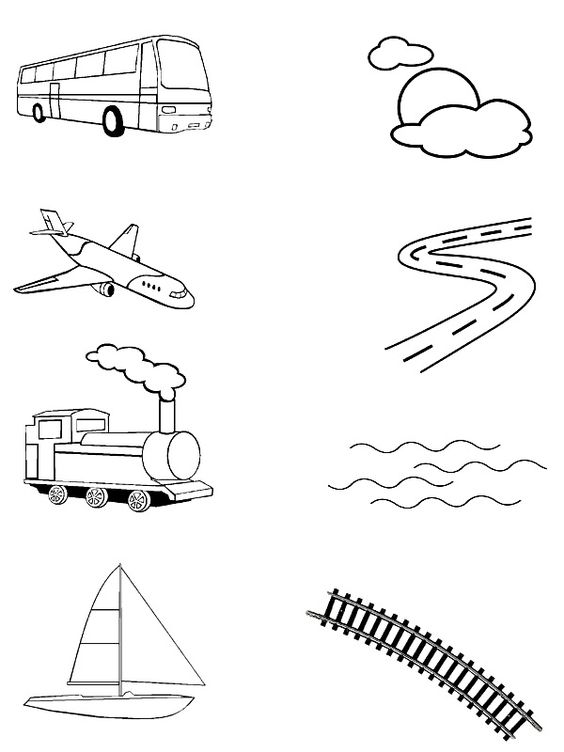 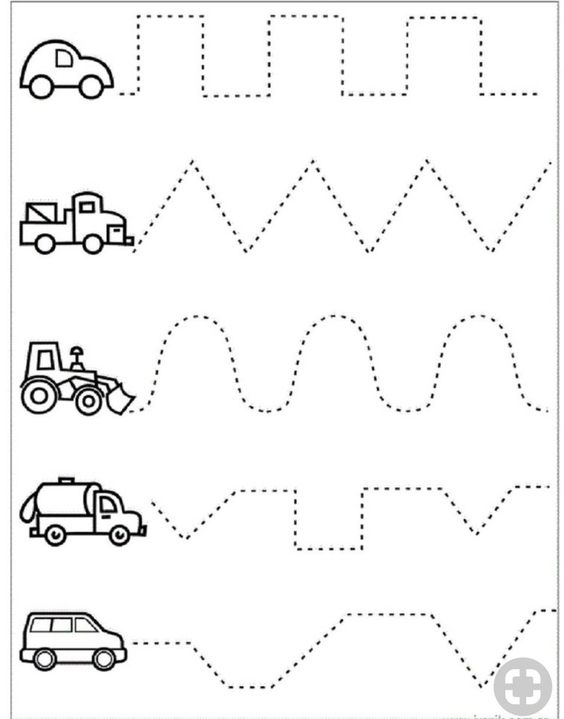 https://pl.pinterest.com/pin/681521356093128997/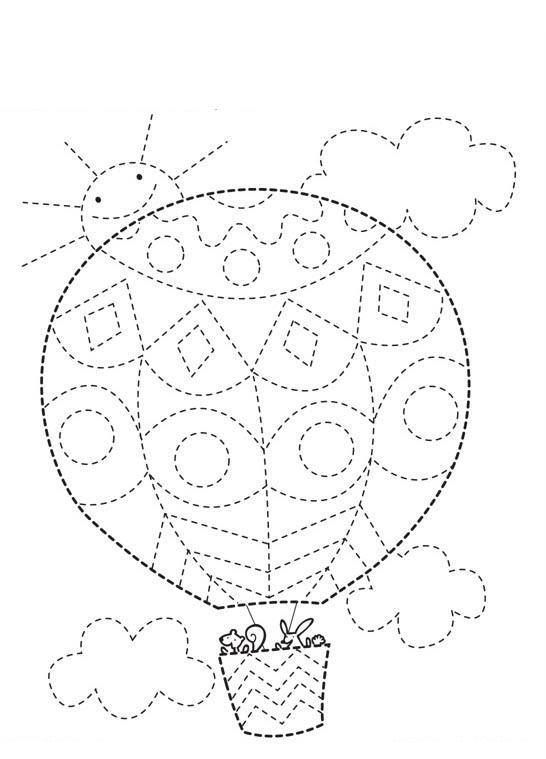 https://pl.pinterest.com/pin/834784480906500986/